Gymnázium pro zrakově postižené a SOŠ pro zrakově postižené a Spojená škola internátna pre žiakov so zrakovým postihnutím v rámci česko-slovenského projektu JANUA LINGUARUM RESERATA vyhlašují recitačně dramatickou soutěž: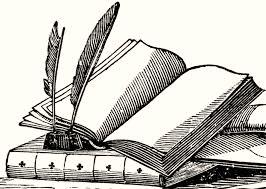 BUTOVICKÉ VERŠOBRANÍ II.Soutěžíme v kategoriích (na volné téma):poezie – přednes básně v maximální délce 5 minutpróza – přednes prozaického textu v maximální délce 8 minutdrama – dramatické či hudebně dramatické podání literárního textu v maximální délce 10 minutVe všech kategoriích se mohou zúčastnit jednotlivci, dvojice či malé skupinky. Soutěž je určena žákům  9. tříd základních speciálních škol a studentům středních speciálních škol.Soutěž proběhne 1. dubna (čas bude upřesněn) v prostorách Gymnázia pro zrakově postižené a Střední odborné školy pro zrakově postižené v Praze 5.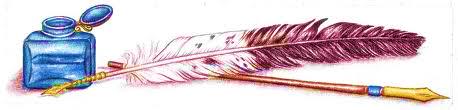 Prosíme o zasílání přihlášek do soutěže nejpozději do 24. března 2014 na adresu: keliaskova@seznam.cz nebo eliaskova@goa.braillnet.cz